INNHOLDINNLEDNING	4FAKTA OM ROMERBREVET	4HISTORISK SITUASJON	5STRUKTUR	5HENSIKTER MED BREVET	6INTRODUKSJONEN (1:1-7)	6BREVETS TEMA (1:16-17)	7"GUDS RETTFERDIGHET"	71:17 - LUTHERS OPPDAGELSE	7ARGUMENTETS SAMMENHENG	8VISDOMMENS BOK 13:1-9	8OBSERVASJON: ROM 1:18-24	9DEN GENERELLE ÅPENBARING	91:18-32	11HVORFOR OVERGIR GUD DEM?	11ROM 2:6-16	12HVA STOLER DU PÅ? (2:17-29, KELLER)	133:1-20	143:10-18	14ANVENDELSE 1:1 – 3:20	15ROM 3:21-26	15SONINGSSTEDET	16SLIK VISTE GUD SIN RETTFERDIGHET… (V. 24-26)	16"KUNNE IKKE GUD BARE TILGITT OSS UTEN AT JESUS MÅTTE DØ?”	17KAP. 4 - ABRAHAMS RETTFERDIGHET	17ROM 4:19-22: HVORDAN KAN ABRAHAM OMTALES SLIK?	18GUDS HERLIGHET	19GUDS VREDE	20ROM 5:12-21	20ARVESYND?	20ANVENDELSE 3:21 – 5:21	22KAP. 6: DØDE FOR SYNDEN	23SKAL VI FORTSETTE Å SYNDE SÅ NÅDEN KAN BLI ENDA STØRRE? (6:1-14)	24DEACTIVATED	24SKAL VI SYNDE FORDI VI IKKE ER UNDER LOVEN, MEN UNDER NÅDEN? (6:15-23)	256:22	25ANVENDELSE AV KAP. 6	25KAP. 7: MOSELOVEN	26ER LOVEN SYND? (7:7)	267:7-25: HVEM ER ‘JEG’ OG ER HAN EN KRISTEN?	27KAPITTEL 8	278:1-4	278:9-11	278:12-13	288:15	288:31-39	28ANVENDELSE KAP. 6-8	28KAP. 9-11: HVA MED ISRAEL?	29FORDELER MED Å VÆRE JØDE (3:2, 9:4-5)	29HVA SKJEDDE? (9:6-33)	29TOLKNINGER AV 9:21-23	30UTVELGELSE, FORHERDELSE, PREDESTINASJON OG FRI VILJE	319:24-33	3110:1-13	3210:14-21	3211:1-10	3211:11-24	33“HELE ISRAEL” (11:26)	33ANVENDELSE KAP. 9-11	34ROM 12-16	3412:1-2	3412:1-2	35NÅDEGAVER (12:3-8)	35MYNDIGHETENE (13:1-7)	3614:1 - 15:13	3614:1-6	37DET KRISTNE LIVET	37ANVENDELSE AV KAP. 12-16	38INNLEDNINGRomerbrevet har hatt stor innflytelse på kristen teologi og har betydd mye for flere i kirkens historie. Oldkirkens store teolog Augustin kom til tro da han leste Romerne, reformasjonen var et resultat av bl.a. Luthers oppdagelse av Rom 1:17, og John Wesley ble frelst gjennom Luthers kommentar på Romerbrevet og stod for den metodistiske vekkelsen på 1700-tallet.I Apg 18:2 leser vi at keiser Claudius hadde forvist alle jøder fra Roma. Fra den romerske historikeren Suetonius vet vi at dette var pga. “uroligheter forårsaket av Krestus”. Dette skjedde i år 49. De kristne jødene ble også utvist sammen med alle andre jøder. Da Nero ble keiser i år 54, fikk jødene komme tilbake til Roma igjen (se Rom 16:3 hvor Priskilla og Akvilas er tilbake), men i mellomtiden hadde menigheten blitt “hedningekristen” (1:5 - 6:13, 11:13). Jødekristne og hedningekristne hadde ulike måter å uttrykke troen sin på, og dette førte til splittelse på noen områder (se spesielt kap. 14). Paulus skrev dette brevet rundt år 57, trolig fra Korint mot slutten av sin tredje misjonsreise, for å understreke at de er alle like i Kristus og må leve i enhet.I tillegg til å forene de kristne i menigheten, kan brevet også ha fungert som forberedelse av et besøk av Paulus. Han har ennå ikke vært i Roma, men har planer om å besøke dem på vei til Spania (15:23-24). En tredje hensikt kan ha vært å forklare evangeliet grundig for dem. Det kan hende de ikke hadde fått slik undervisning fra en apostel ennå.Romerbrevet tar for seg det grunnleggende i kristendommen og er viktig for å forstå hva vi tror på. I tillegg er det en klar stemme for enhet blant kristne.FAKTA OM ROMERBREVETHar hatt en enorm innflytelse på kristen teologi - et av de viktigste kristne skriftene noensinne.Lengste brevet vi har fra oldtiden. Mer enn 7000 ord.I tillegg til Kolosserbrevet det eneste Paulus skrev til en menighet han ikke hadde grunnlagt eller besøkt.Forklarer det grunnleggende i kristendommen.HISTORISK SITUASJONApg 2:10  Mange av de første medlemmene var trolig jødekristne.Apg 18:2 = år 49, da keiser Klaudius utviste de 40-50 000 jødene fra Roma pga. “uroligheter forårsaket av Krestus” (Suetonius). Kristne og jøder ble sett under ett inntil år 70.Rom 16:3 = etter år 54, da Klaudius døde og de jødiske kristne kommer tilbake til Roma. I mellomtiden hadde menigheten blitt “hedningekristen” (1:5-6, 13, 11:13). Jødekristne og hedningekristne hadde ulike måter å uttrykke troen på, og dette førte til splittelse (kap. 14).Rom 1:7, 16:5, 16:15  mange husmenigheter? Både jødekristne, hedningekristne og blandede?Brevet er skrevet fra Korint (16:23, 1 Kor 1:14) rundt år 57 e.Kr.STRUKTUR 1:1-3:20 	Alle er syndereKap. 1: 	Hedninger er syndere2:1-3:8: 	Jøder er syndere3:9-20: 	Alle er syndere3:21-5:21: 	Alle frelst på samme måte3:21-31: 	Rettferdigheten ved troKap. 4: 	Abrahams rettferdighet Kap. 5: 	Nåden overvinner syndenKap. 6-8: 	Alle helliggjøres på samme måteKap. 6: 	Hedninger er døde for syndenKap. 7: 	Jøder er døde for lovenKap. 8: 	Ånden setter alle friKap. 9-11: 	Guds forhold til jøder og hedningerKap. 9: 	Barn av løftetKap. 10: 	Alle frelst ved å påkalle hans navnKap. 11: 	Guds sanne folkKap. 12-16: 	Anvendelse av kap. 1-11. Ta imot hverandre slik Kristus har tatt imot dere.HENSIKTER MED BREVETPastoralForene de kristne. Paulus var perfekt for denne oppgaven, som en jøde kalt til hedningene.MisjonalForberede besøket. Har planer om å besøke dem på vei til Spania og få hjelp til reisen videre (15:24,28). Et "introduksjonsbrev".TeologiskForklare evangeliet. Hadde de ikke fått den grunnleggende undervisningen fra en apostel?INTRODUKSJONEN (1:1-7)v.1	Apostolisk forkynnelse av Guds evangeliumv.2	som Gud ga løfte om i GT ( 3:21, kap. 4-5, 16:26)v.3	Evangeliet handler om Jesus, som kom som et menneske og var Messias (av Davids ætt) ( bl.a. kap. 9-11)v.4	Ånden stadfestet at Jesus var Guds sønn ved oppstandelsenv.5	Paulus’ kall til hedningene  hvorfor han skriver (1:13-15, 15:15-18) “Troens lydighet” = lydigheten som kommer av troen (15:18, 16:26)  kap. 6-8. Alt handler om å gi Gud ære (nevner Gud mye, Jesus mindre)v.6	De kristne i Roma tilhører Jesus. Gud kaller mennesker til seg.v.7	Gud elsker menigheten. De kristne er kalt til å leve hellige liv ( kap. 6-8)BREVETS TEMA (1:16-17)PÅSTAND/TESE(v. 15: 	"jeg ønsker å forkynne evangeliet også for dere i Roma")v. 16a: 	"For jeg skammer meg ikke over evangeliet"v. 16b: "for det er en Guds kraft til frelse for hver den som tror, jøde først og så greker."v. 17: 	"For i det åpenbares Guds rettferdighet av tro til tro, slik det står skrevet: ‘Den rettferdige skal leve ved tro.’""GUDS RETTFERDIGHET"Brukes på to måter i Romerne:1. Når det brukes uten «tro» (3:5, 3:25-26):Guds karakter. Gud er rettferdig.2. Når det brukes sammen med «tro» (1:17, 3:21-22, 10:3-6):Guds handling om å “gjøre rett igjen” (frelse) + den status Gud gir til de som blir “gjort rett igjen” (frelst)  Gud bringer mennesker inn i et rett forhold til ham.Det juridiske uttrykket for når en dommer erklærte den tiltalte “ikke skyldig”. Frifinnelse.1:17 - LUTHERS OPPDAGELSE"[…] det var […] et enkelt sitat i kap. 1, “I det åpenbares Guds rettferdighet,” som stod i veien for meg. For jeg hatet uttrykket “Guds rettferdighet”, som alle lærerne hadde lært meg å forstå som [...] den aktive rettferdighet, som de kalte det, at Gud er rettferdig og straffer syndere og de urettferdige. Selv om jeg levde plettfritt som en munk, følte jeg at jeg var en synder foran Gud med en meget forstyrret samvittighet; jeg kunne ikke tro at han ble blidgjort av min pliktoppfyllelse.”"Jeg elsket ikke, men hatet faktisk den rettferdige Gud som straffer syndere. I hemmelighet, om ikke i blasfemi, knurret jeg mye, jeg var sint på Gud […] Til slutt ved Guds miskunn, mens jeg mediterte dag og natt, la jeg merke til sammenhengen rundt ordene, “I det åpenbares Guds rettferdighet, som det står skrevet: “Den rettferdige skal leve ved tro”.” Da begynte jeg å forstå at Guds rettferdighet er det som den rettferdige lever ved som en Guds gave, nemlig ved tro.”“Dette er da meningen: Guds rettferdighet åpenbares av evangeliet, nemlig den passive rettferdighet som den nådige Gud rettferdiggjør oss med ved tro, som det står skrevet: “Den rettferdige skal leve ved tro.” Her følte jeg at jeg ble født fullstendig på ny og hadde gått inn i selve paradis gjennom åpne porter.”ARGUMENTETS SAMMENHENG(v. 15: "jeg ønsker å forkynne evangeliet også for dere i Roma")v. 16a: "For jeg skammer meg ikke over evangeliet"v. 16b: "for det er Guds kraft til frelse for hver den som tror"v. 17: 	"For i det åpenbares Guds rettferdighet av tro til tro, slik det står skrevet: Den rettferdige skal leve ved tro."v. 18: 	"For Guds vrede åpenbares fra himmelen over all ugudelighet og urett hos mennesker som holder sannheten nede i urett."v. 19a: 	"For det en kan vite om Gud ligger åpent foran dem;"v. 19b: "for Gud har selv lagt det åpent fram"v. 20: 	"For hans usynlige vesen, både hans evige kraft og hans guddommelighet, har de fra verdens skapelse av kunnet se og erkjenne av hans gjerninger - slik at de ikke har noen unnskyldning."v. 21: 	"For de kjente Gud, men likevel lovpriste og takket de ham ikke som Gud…"VISDOMMENS BOK 13:1-9"Alle mennesker som ikke erkjente Gud, var fødte dårer. De gav akt på skaperverket, men overså Skaperen; de evnet ikke å kjenne Den Værende, enda de så hans gode verk. Nei, ilden, vinden, stormen, stjernekretsen, fossende vann, himmellegemene som styrer verden – disse ting holdt de for å være guder. Men om det nå var skjønnheten i alt dette som lokket og ledet dem til denne villfarelsen, så burde de skjønne hvor mye herligere Herren er. For han som skapte alt dette, er skjønnhetens opphavsmann. Eller var det kanskje naturkreftenes makt og virkekraft som overveldet dem? Da burde de forstå at han som skapte naturkreftene, er enda mye sterkere. For av storheten og skjønnheten i alt det skapte kan vi slutte oss til hvor stor og herlig Skaperen må være. La oss likevel ikke dømme disse mennesker for hardt, for bak deres villfarelse kan det ligge en ekte lengsel etter å finne Gud. De vandrer rundt i Guds skaperverk, de ser og gransker, og synet er så vakkert at det trollbinder dem. Men på den annen side har de ingen unnskyldning, for når de hadde nådd så langt i erkjennelse og utforskning av verden, burde det vært desto lettere for dem å erkjenne skaperverkets Herre."OBSERVASJON: ROM 1:18-24Hvilke 4 ting kan alle vite om Gud?Hvorfor har ingen noen unnskyldning?Hvorfor kommer Guds vrede?Hva er sammenhengen mellom Guds vrede og moralsk forfall?DEN GENERELLE ÅPENBARINGGuds spørsmål til alle menneskerHva er universet?Hva er mennesket?Hvor kommer moral fra?Hva er galt med verden?Hva er meningen med livet?Hva er døden?Hvordan er det mulig å vite noe som helst?"Sosialteoretikere, terapeuter og politikere sier alle “slik burde vi leve”… Vi vet i utgangspunktet hvordan, men vi klarer det bare ikke. Dette er menneskehetens problem." Jacob Needleman“Kunnskapen om Gud som mennesker har utenfor den spesielle åpenbaring er i seg selv sørgelig utilstrekkelig når det kommer til det å frelse. Den var ment å være til hjelp i deres søken etter Gud, men i stedet tjener den bare til å gjøre dem “uten unnskyldning” foran Guds vrede.” Douglas J. Moo (sitatet er oversatt) “Så lenge vi holder den sannheten nede vil vi aldri forstå hvem vi er eller hvorfor verden er som den er… Denne utbyttingen i vår tilbedelse og tjeneste reverserer den skapte orden. Mennesker er skapt i Guds bilde, laget for å forholde seg til ham i hans verden og gjenspeile hans natur og godhet overfor verden. Mennesker tar irrasjonelle sprang for å undertrykke sannheten. Siden den grunnleggende sannheten om Gud holdes nede og ignoreres, kan ikke livet leves på en konsekvent måte.” Timothy Keller, sitatet er oversatt“Imagine a person who comes in here tonight and argues ‘no air exists’ but continues to breathe air while he argues. Now intellectually, atheists continue to breathe - they continue to use reason to draw scientific conclusions (which assumes an orderly universe), to make moral judgments (which assumes absolute values) - but the atheistic view of things would in theory make such ‘breathing’ impossible. They are breathing God’s air all the time they are arguing against him.” Greg Bahnsen"Vi mennesker er ikke bare tenkende vesener. Vi har også følelser, ønsker og fri vilje, og disse påvirker vårt livssyn. Det er viktig å minne ateister om de rasjonelle bevisene for Gud, men i mange tilfeller er det egentlige problemet av moralsk og psykologisk natur." Jim Spiegel, sitatet er oversatt"Jeg vil at ateisme skal være sant… Det er ikke bare det at jeg ikke tror på Gud og naturlig nok håper at jeg har rett. Det er det at jeg håper at det ikke finnes noen Gud! Jeg vil ikke at det skal finnes noen Gud. Jeg vil ikke at universet skal være slik." Thomas Nagel, sitatet er oversatt"...det ville kreve en radikal forandring av min livsstil, en grunnleggende endring i mine daglige valg såvel som i de ultimate målene man søker og håper på… Den enkle sannheten er at jeg ikke ønsket å leve opp til å være en gjennomført religiøs person." Etikk-filosof Mortimer Adler, sitatet er oversatt"Som barn av opplysningstiden har vi en tendens til å legge stor vekt på hvordan livssyn påvirker oppførsel. Men det går også motsatt vei. Oppførselen vår påvirker hvordan vi tenker." Jim Spiegel, sitatet er oversatt1:18-32Et kontinuerlig syndefall. Gjentas i hver generasjon, av hvert individ.Den menneskelige siden beskrives i Ef 4:18-19: “Deres tanker er tomhet, deres forstand formørket, og de er fremmede for livet i Gud på grunn av uvitenheten som er i dem på grunn av deres hjerters hardhet. Avstumpet er de blitt, de har gitt seg over til et utsvevende liv, de er urene og grådige i alt de gjør.”“Hvert menneske er “uten unnskyldning” fordi hvert menneske - enten en hedning i det 1. århundre eller en materialist i det 20. århundre - har blitt gitt kunnskap om Gud og har vraket den kunnskapen til fordel for avgudsdyrkelse, på alle sine varierte måter.” Moo“Menneskehetens grunnleggende problem er ikke mangel på kunnskap, men opprør.” Dan Lewis, sitatet er oversattHVORFOR OVERGIR GUD DEM?For å vekke dem opp? Når Gud “overgir” i GT er det heller ikke siste ord, men for å få til en omvendelse. For å gjøre det tydelig at de er syndere og samtidig varsle om dommen?For å “forsegle” dommen de kommer til å få?For å understreke at ingen kan komme seg ut av dette på egen hånd, uten at Gud redder en ved å la en se lyset?Fordi Gud ikke kan være likegyldig til at skaperverket hans ødelegges av synd?Fordi han sier "La din vilje skje" (Matt 6:10) til de som ikke sa dette til ham?“Vi fatter bare evangeliet når vi, som Paulus, forstår at vi er den verste synderen vi kjenner (1. Tim 1:15) - og at hvis Jesus kom til å dø for oss, er det ingen han ikke ville dø for. Dette frigjør oss til å adlyde Jesus ved å elske vår neste, og være i stand til å akseptere Jesu definisjon av vår neste som den personen som vår (kirke- eller sekulær-) kultur definerer som den som er, eller burde være, for langt borte til å bli hjulpet." Tim Keller, sitatet er oversattROM 2:6-16v. 7: Et gudfryktig liv som livsmønster. “Herlighet, ære og uforgjengelighet” (v. 7) finnes bare i et liv med Gud. Vi gjør det gode fordi vi ønsker å bli som Gud i vår karakter. I følge Jakob viser gjerningene våre at troen er levende.v. 11: "Gud ikke gjør forskjell på folk…"Fordi han dømmer etter livsførsel uansett hvem vi er (v. 6-10), uavhengig av Moseloven (v. 12-16).Jødene kan ikke rose seg av å ha loven og tro det frelser dem. Alle er syndere uansett om man har loven eller ikke.Hvem er disse hedningene?Hedninger som adlyder loven uten å ha hørt om Jesus, og som dermed blir frelst uten å ha hørt om Jesus.Hedningekristne som adlyder loven i hjertet uten å ha den eksternt.Hedninger som delvis holder loven, men som ikke blir frelst.Q: “Hvordan kan folk dømmes etter en standard de ikke kjente til? Hvordan kan det være rettferdig at “alle som syndet uten loven, skal gå fortapt uten loven” (v. 12)?A: Fordi alle har Guds lov i hjertet (v. 14). Alle vet forskjell på rett og galt. Når noen som ikke kjenner Gud gjør det Gud ønsker, fordi det er “riktig å gjøre”, viser de at de kjenner Guds lov, og samvittigheten vitner også om det (v. 15).Poenget er ikke at hedninger oppfyller loven, men at jødene ikke skal tro at de er frelst fordi de har loven. De må gjøre det loven sier.Hedninger kan også gjøre loven til en viss grad men går fortsatt fortapt. Derfor hjelper det ikke jødene å ha loven.Poenget i brevet: Ingen fortjener å bli frelst, det skjer bare ved tro på Jesus.WHAT HAPPENS TO THOSE WHO NEVER HEAR THE GOSPEL? Millard Erickson i artikkelen «What Happens to Those Who Never Hear the Gospel?» av Matt Smethurst:"What if someone were to throw himself . . . upon the mercy of God, not knowing on what basis that mercy was provided? Would not such a person in a sense be in the same situation as the Old Testament believers? The doctrine of Christ and his atoning work had not been fully revealed to these people. Yet they knew there was provision for the forgiveness of their sins, and that they could not be accepted on the merits of any works of their own. They had the form of the gospel without its full content. And they were saved. But doesn’t this parallel trivialize Christ’s saving work? Not at all, Erickson insists, for Jesus is still the source of every saving benefit:The basis of acceptance would be the work of Jesus Christ, even though the person involved is not conscious that this is how provision has been made for his salvation. . . . Salvation has always been appropriated by faith. . . . Nothing has been changed in that respect." "First, though inclusivists sometimes employ Romans 1:18–23 to highlight the importance of general revelation, on closer reading the text actually supports the exclusivist view. Paul’s argument is that God’s revelation in nature is sufficient only to condemn, not to save. Though the man on the island “knows God” (v. 21), he “suppresses the truth” (v. 18) perceptible in nature and is therefore “without excuse” (v. 20). Humans aren’t guilty because they haven’t heard the gospel; they’re guilty because they haven’t honored their Creator. In other words, not because of the absence of something (faith), but because of the presence of something (rebellion).So will God condemn the innocent tribesman who has never heard the name of Christ? No, because there are no innocent tribesmen."HVA STOLER DU PÅ? (2:17-29, KELLER)LoviskhetTrenger stadig å høre at de er helligere og har riktigere teologi enn andre, at “de liberale” tar feil. De stoler på sin korrekte teologi. Korrekt teologi = rettferdighet.KraftTrenger stadig å ha sterke eller emosjonelle opplevelser og se dramatiske ting skje. De stoler på følelsene sine, og på dramatiske bønnesvar. Sterke følelser = rettferdighet.SakramentalVekt på ritualer og tradisjon. Skyldtyngede mennesker blir bedøvet av skjønnheten i musikken og arkitekturen, og av storheten og mysteriet i seremonien. Følge liturgi = rettferdighet.Disse kan lett og ofte erstatte det å stole på rettferdigheten i Kristus. Hvilken er du eller din menighet nærmest? Hva kan gjøres?3:1-20v. 1: “Hvis både loven og omskjærelsen ikke har noe å si, er det da noen fordel i det hele tatt å være jøde?”v. 2-4: Fordel å bli betrodd GT, og at Gud var trofast mot dem selv om Israel ikke var det.v. 5-8 (parallell til v. 3): “Hvis vår urettferdighet bare setter Gud i et godt lys, burde han ikke da latt være å la vreden ramme oss jøder?”v. 6: Hvordan skal Gud kunne dømme verden hvis han er urettferdig? Altså må det være rettferdig å dømme oss jøder også.v. 9: Ingen fordel å være jøde når det gjelder frelse, siden alle mennesker er syndere.3:10-18"For det står skrevet: Det finnes ikke én som er rettferdig, ikke en eneste [Vår “juridiske” ståsted]. Det finnes ikke én som forstår, ikke én som søker Gud [Sinnet vårt og motivene våre]. Alle er kommet på avveier, alle er fordervet. Det finnes ikke én som gjør det gode, ikke en eneste [Viljen vår]. Strupen deres er en åpen grav, på tungen har de svik, under leppene ormegift, munnen er full av forbannelse og bitterhet [Tungene våre]. De er raske på foten når de vil utøse blod, der de ferdes, er det ødeleggelse og elendighet. Fredens vei kjenner de ikke [Relasjonene våre]. Frykt for Gud har de ikke for øye [Relasjonen vår til Gud]."ANVENDELSE 1:1 – 3:20At ingen er uten unnskyldning følger grammatisk fra Paulus sin iver etter å forkynne evangeliet (1:15). Kan 1:18-32 hjelpe oss i få større iver etter å kommunisere evangeliet til de som ikke tror? Kan dette avsnittet hjelpe oss med hvordan kommunisere evangeliet?Hvilke “avguder” er rivaler for Guds posisjon i mitt hjerte? Er vi grådige, misunnelige, baktalende, falske eller upålitelige? Hvordan ville det se annerledes ut om vi priste Gud på disse punktene, enn å tjene noe skapt?Hva får deg til å ville rettferdiggjøre deg selv? Hvordan kan du sørge for at verdens syndighet ikke driver deg til selvrettferdighet, men til korset?ROM 3:21-26«Men nå er Guds rettferdighet, som loven og profetene vitner om, blitt åpenbart uavhengig av loven. 22 Dette er Guds rettferdighet som gis ved troen på Jesus Kristus til alle som tror. Her er det ingen forskjell, 23 for alle har syndet og mangler Guds herlighet. 24 Men ufortjent og av hans nåde blir de kjent rettferdige, frikjøpt i Kristus Jesus. 25 Ham har Gud stilt synlig fram for at han ved sitt blod skulle være soningsstedet for dem som tror. Slik viste Gud sin rettferdighet. For han hadde tidligere i tålmodighet holdt tilbake straffen for de synder som var begått. 26 Men i vår tid ville han vise sin rettferdighet, både at han selv er rettferdig, og at han kjenner den rettferdig som tror på Jesus.»Paulus fremstiller menneskets situasjon som en rettssak. Identifiser de ulike partene: Tiltalte, den fornærmede part, dommeren.Hvem sørger for løsningen? Hva er løsningen?Hva tenker du om Paulus sin konklusjon i v. 27?Hvordan kan den samme Gud som trenger et offer for å stilne vreden over synd allerede være tilfredsstilt nok til å sørge for offeret han trenger for å bli tilfredsstilt?Svar: Dette er evangeliet!Gud sørger selv for den eneste mulige løsningen. Og det er han selv! Evangeliet er virkelig unikt!SONINGSSTEDET 3. Mos 16:2: «Herren sa til Moses: Si til din bror Aron at han ikke til hvilken som helst tid skal gå innenfor forhenget i hellig- dommen, fram til soningsstedet som er lokket på pakt- kisten, for da må han dø. For jeg viser meg i skyen over soningsstedet.»Rom 3,25: «Ham har Gud stilt synlig fram for at han ved sitt blod skulle være soningsstedet for dem som tror. Slik viste Gud sin rettferdighet.»Joh 10:18: "Ingen tar mitt liv, jeg [Jesus] gir det frivillig. For jeg har makt til å gi det og makt til å ta det tilbake igjen. Dette er oppdraget jeg har fått av min Far."“Selv kunne jeg aldri trodd på Gud om det ikke var for korset. Den eneste Gud jeg tror på er den Nietzsche latterliggjorde som ‘Gud på korset’. I den virkelige verden full av smerte, hvordan kunne noen tilbe en Gud som er immun mot dette? Jeg har gått inn i mange buddhistiske templer i ulike asiatiske land og stått ærbødig foran statuen av Buddha. Armer og bein i kors, øynene lukket, et hint av et smil som leker rundt munnen hans, et fjernt ansiktsuttrykk, fri fra verdens lidelser. Men hver gang måtte jeg etter en stund snu meg vekk. Og i tankene har jeg i stedet vendt meg til den ensomme, forvridde, torturerte personen på korset, nagler gjennom hender og føtter, ryggen oppflenget, lemmene dratt, pannen blødende fra tornene, munnen tørr og uutholdelig tørst, kastet inn i Gudsforlatt mørke. Dét er den Gud jeg velger! Han la til side sin immunitet mot smerte. Han kom inn i vår fysiske verden med tårer og død. Han led for oss. Våre lidelser blir mer håndterlige i lys av dette. Fortsatt står det et spørsmålstegn ved menneskelig lidelse, men over spørsmålstegnet stempler vi frimodig et annen tegn, korset som symboliserer guddommelig lidelse. Kristi kors… er Guds eneste selvrettferdighet i en verden som vår. ‘De andre gudene var sterke, men du var svak, de red, men du snublet din vei til en trone. Men til våre sår kan bare Guds sår tale, og ingen gud har sår unntatt du.’” John R.W. StottSLIK VISTE GUD SIN RETTFERDIGHET… (V. 24-26)Gud dømte ikke synd fullstendig i GT slik de egentlig fortjente. Ikke fordi han ikke var rettferdig, men han var tålmodig fordi han hadde planlagt å sende Jesus for å ordne opp med synden en gang for alle.Synd var like ille før Jesus også, men Gud tillot en delvis løsning inntil den fullkomne løsningen skulle komme."KUNNE IKKE GUD BARE TILGITT OSS UTEN AT JESUS MÅTTE DØ?”«Hvis Gud tilga oss ved å bli likegyldig overfor synd - hvis han ville gi opp sin rolle som dommer - ville det neppe være kjærlig til syndens ofre, det ville ikke gi noen forsikring for fremtiden, og ville gjøre Gud dypt svekket i sin karakter. Nei, Gud skal, må, og vil dømme oss. Underet er at han dømte oss i sin egen Sønn...» Timothy Keller, sitatet er oversatt«Gud setter ikke sin rettferdighet til side, han vender den mot seg selv. Korset representerer ikke et kompromiss mellom Guds vrede og hans kjærlighet, det tilfredsstiller ikke hver av dem halvveis. Snarere tilfredsstiller den hver av dem fullstendig i en og samme handling.» Timothy Keller, sitatet er oversattKAP. 4 - ABRAHAMS RETTFERDIGHET1. Observasjon: Hvor henter han sitatet i v. 3 fra?Tolkning: Når ble Abraham regnet som rettferdig?Tolkning: Hvorfor snakker han om omskjærelse i v. 9-12?2. Observasjon: Hvem er Abrahams barn? (v. 11-12)Tolkning: Hvordan henger dette sammen med betydningen av navnet hans? (v. 11-13, 16-18, 1 Mos 17:1-6)Tolkning: Hvordan viser kap. 4 at det ikke er noen forskjell mellom jøder og hedninger når det kommer til frelse?«(til)regne»: Først og fremst et uttrykk fra matematikk og regnskapsføring, brukt i oldtidens forretningsdokumenter for å kreditere betaling til noens konto. (v. 3, 5, 6, 8, 9, 10, 11, 22, 24).v. 3: Fra 1. Mos 15:6. Abraham tror på Guds løfte om en sønn som skal gi ham talløse etterkommere, og det ble regnet ham til rettferdighet.v. 10: Rettferdiggjort i 1. Mos 15 (85 år), omskåret i 1. Mos 17 (99 år)v. 11: Abraham er far til alle troende hedningerv. 12: Han er også far til troende jøder, men ikke til jøder som ikke tror (selv om de er omskåret)v. 17 - Abram: opphøyd far - Abraham: far til mange folkeslag (1. Mos 17:5)far til mange folkeslag = far til mange hedningerAlle blir frelst på samme måte, ved tro.ROM 4:19-22: HVORDAN KAN ABRAHAM OMTALES SLIK?"Da kastet Abraham seg til jorden og lo. Han sa i sitt hjerte: 'Kan en som er hundre år gammel, få barn? Og kan Sara føde, hun som er nitti år gammel?'" (1. Mos 17:17)Han hadde blitt rettferdiggjort ved tro (på Guds løfte om en arving) 14 år tidligere (1. Mos 15). Tvilen gjorde ingenting med hans posisjon foran Gud.Selv om han nølte med å tro på dette, ettersom det gikk imot all fornuft og erfaring, mistet han ikke all tro på Gud. Han “tvilte ikke i vantro”, fordi han i stedet tvilte i tro.Tro og tvil er egentlig ikke motsetninger i Bibelen.Ikke engang tro og vantro utelukker hverandre (Mark 9:24, Joh 20:27)Tro: En rasjonell overbevisning om at noe er sant, som gjør at du kan ha til tillit til det.Motsetningene er heller tro (tillit) og frykt. (Mark 4:40, 5:36, Joh 14:1)“Han ble styrket i troen idet han ga Gud ære” (v. 20b, BGO).Kan bety: Han ble sterk i troen samtidig som han ga Gud ære, eller han ble sterk i troen fordi han ga Gud ære.Det motsatte av 1:21, hvor resultatet var tomme tanker og uforstandige hjerter.Siden det å ikke gi ære til Gud førte til at menneskeheten ble uforstandig, så kanskje det å gi ære til Gud fører til at vi vokser i tro slik at vi kan forstå. Å gi Gud ære selv om vi tviler er å ha tillit til ham (= tro på ham) selv om vi ikke forstår alt.Det er rom for tvil i troen.Er det troen som frelser? Nei, vi er frelst ved tro. Det er Jesus som frelser!«Hvis du tror at troen din frelser deg, vil du slutte å se på Kristus og begynne å se på troen din i stedet. Når du ser tvil, vil det ryste deg. Når du ikke føler det så tydelig, vil det bekymre deg. Hva har skjedd? Du har gjort troen din om til en “gjerning”! Troen er bare det du tar imot frelsen din med, det er ikke årsaken til at du er frelst. Hvis du ikke ser dette, vil du tro at du har noe å rose deg av: “Grunnen til at jeg er frelst er fordi jeg tror på Jesus.” Dette er en hårfin misforståelse som skjærer bort sikkerheten vår og øker stoltheten vår. Og 3:27 sier at evangeliet ikke gir oss noen grunn til å rose oss.» Timothy Keller, sitatet er oversattHva ville du valgt til å komme deg over Atlanterhavet med? Et primitivt gammelt fly og sterk tro eller et moderne fly og lite tro?«Du må slutte å stole på bønnene dine, tårene dine, dåpen din, omvendelsen din og til og med troen din. Tilliten din må ikke være til noe annet enn det som er i Kristus Jesus.» Charles Spurgeon (sitatet er oversatt)Hva annet enn Jesus kan du ha en tendens til å rose deg av som grunnlaget for din selvtillit eller verdi? Hvordan kan du sørge for at du bare roser deg av Jesus?GUDS HERLIGHET1:23	 Syndefallet besto i å bytte ut Guds herlighet med skapte ting2:7,10	 Herlighet er en del av frelsen3:23	 Alle mangler Guds herlighet5:2	 Den rettferdiggjorte har håpet om Guds herlighet8:17	Guds barn skal få del i herligheten sammen med Gud8:18	Lidelsene nå kan ikke regnes for noe mot herligheten som skal bli vår8:19	Guds barn skal åpenbares i herlighetNå har vi håpet om Guds herlighet, en gang skal vi få den. Parallell til v. 10-11: Forsonet nå, frelst siden.GUDS VREDE1:18: 	Guds vrede åpenbares over all ugudelighet2:5: 	Den som ikke vil vende om, hoper opp vrede over seg til vredens dag2:8: 	De som er ulydige mot sannheten har vrede i vente5:9:	Vi som er rettferdiggjort skal bli frelst fra vredenROM 5:12-21ARVESYND?Pelagius (360-420) mente at Adam bare påvirket menneskeheten med å være et dårlig eksempel, mens Augustin (354-430) mente synden ble overført fysisk.Den katolske kirkes lære siden år 418Den augsburgske bekjennelse (1530): “… at alle mennesker som er forplantet på naturlig vis, etter Adams fall blir født med synd, det vil si uten frykt for Gud, uten tillit til Gud og med begjær, og at denne arvelige sykdom og brist virkelig er synd, som fordømmer og også nå fører med seg den evige død for dem som ikke blir gjenfødt ved dåpen og Den Hellige Ånd.”Østkirken: Mer døden enn synden som ble sett på som arven fra Adam. Utviklet aldri en arvesyndslære i samme grad som vestkirken med Augustin."Og slik rammet døden alle mennesker fordi alle syndet." Rom. 5:12Gresk: ἐφ᾽ ᾧ (eph ho (epi + ho), bokstavelig: “på grunn av hva”)Likevel forstått som “fordi” av de fleste greske kirkefedre, som i 2 Kor 5:4 (“for”) og Fil 3:12 (“fordi”).Fungerer derfor trolig som en konjunksjon i betydningen “fra hvilket det følger”, “med det resultat at” eller “fordi”.Augustin brukte den latinske oversettelsen Vulgata:"et ita in omnes homines mors pertransiit in quo omnes peccaverunt"in quo = i hvor (“der”)utviklet arvesyndslæren derfraADAMS SYND + VÅR SYND?Problemer:Paulus forklarer ikke hvordan synden blir overført.Hvordan er Adams synd årsak til alles fordømmelse (v. 18-19), samtidig som at alle dør fordi de synder på egen hånd (v. 12)?Forslag:A. En syndig natur. Man må i såfall lese 5:18 som at "ett menneskes fall (førte til en syndig menneskenatur som gjør at alle mennesker synder og) ble til fordømmelse for alle mennesker."Luther og Calvin: Alle mennesker lever i "en syndig tilstand".Vi dør pga. vår syndige natur, ikke pga. egne synder.B. Vi synder "i og med" Adam. Vår synd er på en måte lik Adams synd.Avsnittet handler egentlig ikke om synd men om hvordan Jesu verk overvinner Adams verk. Handler mer om død enn om synd. Hvis alle dør, så må alle fortjene dette pga. synd. "Arvedød" mer enn "arvesynd".Paulus sier ikke tydelig hvordan Adams synd har ført til død for alle, eller sammenhengen mellom Adams synd og alle menneskers synd.Men han har gjort det klart at sammenhengen mellom synd og død har gjentatt seg selv siden Adam. Ingen unnslipper døden fordi ingen unnslipper synden.Adam var den som synd og død ble sluppet løs i verden gjennom.Både Adam og Kristus har en universell betydning, og alle mennesker representeres av en av dem. Handlingene til Adam og Jesus bestemmer framtiden til de som tilhører dem.Alle må dermed gå gjennom Kristus for å bli frelst. Ingen vei utenom fordi alle er Adams etterfølgere på en eller annen måte.ANVENDELSE 3:21 – 5:21Ingen kan være stolt av sine gjerninger overfor Gud. Vi kan aldri gjøre nok for å gjøre Gud fornøyd! Hele poenget med nåden er at det er en gave og at du aldri kan fortjene den. Det er Jesus alene eller ikke Jesus i det hele tatt. Å prøve å gjøre Gud fornøyd med andre ting er faktisk å fornærme Jesu verk på korset.Føler du at Gud blir mer fornøyd hvis du gjør visse ting?Er relasjonen din med Gud slitsom?Føler du at du svikter Gud noen ganger?Føler du at tvil er en trussel mot frelsen din?Har du tenkt at du mister frelsen hvis du gjør en stor synd?Har du forstått hva det vil si at du er rettferdiggjort? Stoler du for mye på deg selv og for lite på Gud?Hvilke sider av evangeliet har du lært som er nye?Hvilke hadde du glemt?Hvilke setter du større pris på nå?Klipp fra "Les Miserables"KAP. 6: DØDE FOR SYNDENDet er Jesu død som frelser oss, og Jesu død blir også mønsteret for vår helliggjørelse. I kap. 5 dør Jesus for syndere, i kap. 6 må synderne selv dø til synden.Rettferdiggjørelsen kommer med en ny “innflytelse” og kraft som fører til et nytt liv (helliggjørelse).Helliggjørelse = å leve ut rettferdiggjørelsen, å vokse i troen.Jesus frir oss ikke bare fra syndens straff, men også fra syndens kraft.SKAL VI FORTSETTE Å SYNDE SÅ NÅDEN KAN BLI ENDA STØRRE? (6:1-14)Hva betyr det å «dø» for synden?Noe som har skjedd (v. 2) - ikke en prosessIkke at all lyst til å synde er borte (v. 12-14)Et brudd med syndens område/makt/kraft. Innse at forbindelsen til Adam (og synden) er over.Vi må innse og ta i bruk vår nye status (“skal ikke herske” (v. 14) er futurum)Når vi tror, ser Gud det som at vi døde den samme døden Jesus døde.Jesu død for synden er også vår død for synden - og hans oppstandelse (som vi vil få del i i framtiden), gjør oss allerede nå i stand til å “vandre i et nytt liv” (v. 4).DEACTIVATED6:6: "Vi vet at vårt gamle menneske ble korsfestet med ham, for at den kroppen som er underlagt synden, skulle tilintetgjøres og vi ikke lenger skulle være slaver under synden."BGO: "fratatt sin makt"Gresk ordbok: to render idle, unemployed, inactive, inoperative.Kroppen som er underlagt synden skrus av og deaktiveres. Den eksisterer fortsatt, men den regjerer ikke over oss.SKAL VI SYNDE FORDI VI IKKE ER UNDER LOVEN, MEN UNDER NÅDEN? (6:15-23)“Kan vi surfe på nåden?”Frelst betyr ikke uten noen herre. Alle mennesker er enten syndens slave eller Guds slave. Ingen er nøytral eller “fri”. Verdens “frihet” er egentlig slaveri til synden.Det naturlige er å tjene vår nye herre som har befridd oss fra vår gamle herre.Den riktige “anvendelsen” av frelsen er helliggjørelse.6:22Frigjort fra syndenBlitt tjenere for GudBlir helligeFører til evig liv“In religion you obey because God is useful. In Christianity, you obey because God is beautiful.” ANVENDELSE AV KAP. 6Hva tenker du om følgende utsagn:1. “Rettferdiggjørelse av tro men helliggjørelse ved slit?”Gud sørger for begge deler i Kristus. Fordi vi har blitt satt fri fra syndens kraft, kan vi forvente å klare å ikke ha synden som herre. Evangeliet gir oss en ny og annerledes motivasjon for et liv etter Guds vilje.2. “Vi synder ikke pga. svak viljestyrke, men fordi vi glemmer eller ikke har forstått evangeliet og fortsatt tenker på “gamlemåten”. Syndige handlinger kommer av syndige motivasjoner. Hvis vi spør hvorfor vi synder, vil vi kanskje oppdage at årsaken er at vi leter etter rettferdiggjørelse, identitet og verdi andre steder enn i Gud. Hvis vi husker at vi er fullstendig elsket og rettferdige i Kristus, vil det undergrave motivasjonen og fjerne lysten til å synde.”KAP. 7: MOSELOVEN1. Vår forbindelse til loven må brytes for at vi kan settes i et nytt forhold med Jesus. Døden kutter relasjonen med loven. (7:1-6)2. Er loven da synd? (7:7-25)Loven er av Gud, men har blitt til et redskap for synden.Selv om den kommer fra Gud, kan den hverken rettferdiggjøre eller helliggjøre, pga. vår menneskelige natur (8:3).ER LOVEN SYND? (7:7)2:17	Har med et forhold til Gud å gjøre2:18	Et uttrykk for Guds vilje2:19	En veileder2:19	Et lys2:20	En rettleder2:20	En lærer2:20	Det rette uttrykk for kunnskap og sannhet7:7	Absolutt ikke synd7:12	Hellig7:12	Rett7:12	God7:14	Åndelig7:7-25: HVEM ER ‘JEG’ OG ER HAN EN KRISTEN?Paulus selv? Før eller etter Jesus?Adam?Israel?Enhver i møte med Guds krav?KAPITTEL 88:1-17: Livet i Åndenv. 1-4: Fri fra synden til et nytt liv i Åndenv. 5-17: Kjøttet mot Ånden 8:18-30: Herligheten vi har i vente8:31-39: Ingenting kan skille oss fra Guds kjærlighet8:1-4 ObservasjonFordømmelse: Sist han snakket om fordømmelse i dette brevet var i 5:16 og 5:18. Hva slags fordømmelse var det snakk om der?Syndens og dødens lov: Første gang han nevner disse to sammen er i 5:12. Hvem forbindes synd og død med der?Tolkning:1. Hvorfor er det da ingen fordømmelse for dem som er i Kristus?8:9-11Ingen kristen kan være "i kjøttet", alle kristne er per definisjon "i Ånden".Det finnes ikke én kristen som ikke har Den hellige ånd.Å være kristen betyr å ha Guds Ånd, og å ha Guds Ånd er å være “i Ånden” og ikke i kjøttet.Siden Guds Ånd bor i oss er det han som har makten over oss.8:12-13"Derfor, søsken, skylder vi ikke vårt kjøtt og blod noe, så vi skulle leve etter det. For hvis dere lever slik kjøttet vil, må dere dø. Men hvis dere ved Ånden dreper kroppens gjerninger, skal dere leve."8:15“Om noen kristne gjør den feilen å basere frelsesvissheten sin kun på følelser, gjør mange andre den feilen å basere det kun på fakta og argumenter. Det Paulus sier her stiller spørsmål ved om man kan ha en ekte opplevelse av Guds Ånds adopsjon uten at det berører følelsene.” Douglas Moo, sitatet er oversatt8:31-398:31: 		Gud er for oss, i rettssalen.8:33-34: 	Juridisk språk. Ingen kan anklage oss fordi Gud har allerede frifunnet oss og erklært oss “ikke skyldig”.8:35-39:v. 35: et “normalt” liv under forfølgelse (2 Kor 11:22-28).v. 38-39: åndelige hindringer8:36-37 - Sentrum av chiasmen. Spesielt viktig for en leser i antikken. Hovedpoenget er at de “vinner mer enn seier” i lidelsene ved Kristus.Fra ingen fordømmelse (v. 1) til ingen adskillelse (v. 39). Vi er blitt reddet over til Guds rike og er for alltid trygge der.ANVENDELSE KAP. 6-8Har du tenkt at det ikke har noe å si hvordan du lever fordi du er “under nåden”? Eller har det kristne livet vært et slit? Tenker du annerledes nå?Å leve slik kjøttet vil er å la seg lede av verdens verdier, den verden som er i opprør mot Gud (8:7). Å leve slik Ånden vil er å leve etter verdiene som kjennetegner den kommende verden (Guds rike). Hva har vår nye status (i Kristus/i Ånden) å si for hvordan vi lar oss lede?Hvordan kan det se ut i praksis å “drepe kroppens gjerninger ved Ånden”?KAP. 9-11: HVA MED ISRAEL?Hvis jøder ikke har noen fordel i frelsen, hva skjer da med deres status i GT som “Guds utvalgte folk”?Hvis også hedningekristne kan kalles "Abrahams barn" (kap. 4), "Guds barn" (kap. 8), arvinger til Guds herlighet (5:2, 8:18-30), og de har Guds Ånd - har Israel da blitt erstattet?Hvordan er den nye pakt en fortsettelse av den gamle? (3:21) Hvorfor ble Jesus da avvist av de fleste jøder? Henger evangeliet sammen med løftene til Israel?Hvis nei, hvordan kan kristne stole på Guds løfter til dem hvis han har gått tilbake på løftene han ga til Israel?FORDELER MED Å VÆRE JØDE (3:2, 9:4-5)Guds Ord Retten til å være Guds barnHerlighetenPaktene Loven TempeltjenestenLøftene Fedrene KristusHVA SKJEDDE? (9:6-33)1. Har Guds ord slått feil siden Israel ikke blir frelst? (v. 6-13)Nei, vi må bare redefinere "Israel" basert på hva GT sier.Israel / Abrahams barn = troende jøderI tillegg handler det om Guds utvelgelse.Ikke alle Abrahams fysiske etterkommere fikk løftet. Også i GT brøt mange pakten. Fysisk avstamming var ikke nok selv da den gamle pakt gjaldt.2. Er det ikke urettferdig å velge ut noen og ikke andre? (v. 14-18)Nei, det er utenkelig at Gud er urettferdig.Det er godhet som er poenget.Selv Guds forherdelse leder til et mye større positivt resultat.3. Hvordan kan Gud beskylde noen for å ha forherdet seg hvis det er han som forherdet dem? (v. 19-23)Kan ikke Gud gjøre som han vil?Han kunne ha avsluttet historien for lengst, men han er tålmodig med dommen for å kunne vise godhet mot oss.TOLKNINGER AV 9:21-23Dobbel forutbestemmelse: Gud har på forhånd bestemt hvem som går fortapt og hvem som blir frelst.Rom 9 handler egentlig ikke om frelse, men om nasjoner, og når Paulus kommer inn på frelse, handler det ikke om individuelle mennesker.A. Paulus sier at det er Gud (NB88, BGO: han) som på forhånd har gjort ferdig (proetoimazo) noen for herligheten, men han sier ikke hvem som har gjort ferdig (katartizo) de som går til grunne - og ikke at dette ble gjort på forhånd.Krukkene som var under vreden er i utgangspunktet alle mennesker, som derfor i utgangspunktet er forberedt til (på vei til) å gå til grunne. (kap. 1-3)B. Bildet i v. 21 er hentet fra Jer 18, hvor konteksten er at Gud endrer planer med nasjoner ut fra deres respons. Gud bruker nasjoner i sin plan: Ismael, Esau, farao og de forherdede jødene spiller en simplere rolle i Guds frelsesplan.C. Lage i v. 21 er et annet verb (poieo) enn i v. 22 og 23, og bildet bør kanskje uansett ikke tas for bokstavelig.UTVELGELSE, FORHERDELSE, PREDESTINASJON OG FRI VILJEFarao var allerede i opprør mot Gud. Forherdelsen holdt ham i den tilstanden han allerede var i. I 2. Mos virker Guds forherdelse og faraos forherdelse som samme ting.En individuell utvelgelse innenfor den kollektive utvelgelse.Den kollektive (Israel) garanterer ikke frelse. Det var fullt mulig å falle fra.Individuell utvelgelse (troende jøder). Utvides i NT til å gjelde hedningene også.Hvis Gud “ikke vil at noen skal gå fortapt, men at alle skal nå fram til omvendelse” (2 Pet 3:9), og han ikke er urettferdig (v. 14), så kan vi stole på at han gjør det rette når han forherder.Guds nåde gis til de som ikke fortjener det. Forherdelsen kommer over de som allerede pga sin synd fortjener fordømmelse.Utvelgelsen av Abraham var misjonal, med de ikke-utvalgte i sikte. Kan forstås som utvalgt til en tjeneste i dette livet, ikke først og fremst til evig liv.“Paulus prøver ikke å vise hvordan Guds utvelgelse av mennesker henger sammen med at de “velger” Gud i tro […] Han er fornøyd med å sette frem sannheten om Guds absolutte suverenitet - i både utvelgelse og forherdelse - og sannheten om full menneskelig ansvarlighet, uten å forene dem. Vi gjør godt i etterligne hans tilnærming.” Douglas J. Moo, sitatet er oversatt9:24-33Tilbake til hovedtemaet om jøder og hedninger. Både Hosea og Jesaja støtter poenget til Paulus:Hos 2:23: Opprinnelig om Israel (Nordriket). Her om hedningene som var ikke elsket og ikke mitt folk, men som nå er elsket, mitt folk og den levende Guds barn.Jes 10:22-23: Opprinnelig om de trofaste i Juda. Ikke alle israelitter ville bli frelst.Jes 1:9: Det var Gud som sørget for at det var igjen noen.9:31-33: De gikk glipp av klimakset i frelseshistorien. Også dette var forutsagt i GT.10:1-1310:1: Han ber om at de skal bli frelst, ikke lenge etter at han har sagt at alt avhenger av Guds utvelgelse. Ingen motsetning. Både bønn og misjon er nødvendig selv om Gud utvelger.10:4: Lovens tid er over og Jesus er det loven pekte mot.10:5: Det mennesket som lever etter budene, vil kunne oppnå Guds rettferdighet.10:6-13: Rettferdigheten av tro er så nær at den trenger bare en enkel respons.10:14-21v. 14-17: Utsendt  forkynne  høre  tro  påkalle  frelstv. 18: “Kanskje jødene aldri fikk sjansen til å svare på evangeliet fordi de aldri hørte det?”Fra Sal 19,5: Guds spesielle åpenbaring (evangeliet) har blitt forkynt som Guds generelle åpenbaring (skaperverket) - over hele jorden (Rom 1:8, Kol 1:6, 23)Jødene hadde altså fått mange muligheter.v. 19: "Men kanskje de ikke forstod evangeliet?"Hedningene, “et uforstandig folk”, forstod det. Det var ingen grunn til at jødene ikke skulle ha forstått budskapet.Også dette var forutsagt i GT.11:1-10v. 1: 	Paulus er et levende bevis på at Gud ikke har forkastet Israel.v. 2-6:	Gud har i sin nåde utvalgt og spart en rest av Israel, de troende jødene, de “rette jødene” (2:28-29).	"Rett jøde er ikke den som er jøde i det ytre, og rett omskjærelse skjer ikke i det ytre, på kroppen. Jøde er den som er jøde i det indre, og omskåret er den som er omskåret i hjertet, ved Ånden og ikke ved bokstaven. Han får ikke ros av mennesker, men av Gud." 2:28-29v. 7: 	Israel = de utvalgte + de andre (er blitt forherdet)11:11-24v. 11: Er alt håp ute? Slett ikke!v. 12: Jødenes fall og frelse er veldig positivt for hedningene!v. 16: Israel er hellig (“satt til side”) pga. forfedrene.v. 18: Hedningene må ikke være arrogante overfor jødene.v. 20-23: Ingen forskjell på jøder og hedninger angående hvordan man forblir en del av Guds folk. Alltid ved tro.Det er bare ett tre = Gud har bare ett folk. Guds folk i GT het “Israel”, Guds folk i NT heter “kirken”. “Kirken” er ikke det samme som “hedningene”!“HELE ISRAEL” (11:26)1. Etniske Israel“Israel” ment etnisk i v. 25 og 28 (og i hele brevet unntatt i 9:6).“Hele Israel” = troende Israel + forherdede IsraelMåten: Mesteparten forherdet mens hedninger blir frelst  jødenes misunnelse og frelse2. Åndelige Israel (kirken)4:11, 9:3, 8, 11:14, 1 Kor 10:18, Fil 3:5 - Gal 6:16, Fil 3:3“Hele Israel”: Utvalgte jøder + utvalgte hedninger, fra alle generasjoner.Måten: Mesteparten forherdet mens noen få jøder + mange hedninger blir frelst3. Troende IsraelIsrael redefineres i 2:28-29 og 9:6“Hele Israel”: Alle utvalgte jøder fra alle generasjonerMåten: Mesteparten forherdet mens det “virkelige” Israel blir frelst “slik det står skrevet”: ved Messias.ANVENDELSE KAP. 9-11Tidløse sannheter:Gud har bare ett folk, og du er en del av det.Vi kan alltid stole på Gud! Han holder alltid det han lover, selv det han lovte for 4000 år siden.Paulus sin konklusjon er: Guds veier er ufattelige  Ham være ære i all evighet! (11:33-36) Vi kan gi Gud ære fordi han vet hva han gjør, selv om vi ikke skjønner det. Han har hatt en plan hele veien.Spørsmål: Bør du endre hvordan du tenker om Israel og jødene?ROM 12-16Kap. 12-13	Kristen livsstil generelt14:1 - 15:13	Kristen livsstil angående situasjonen i Roma15:14 - 16:27	Reiseplaner og hilsninger12:1-2Vår respons til kap. 1-11: Et liv for Gud, hele livet, med hele oss.synd  en "sviktende dømmekraft" (adokimos) (1:28) (NB88: "udugelig sinn")frelse  et fornyet sinn som kan dømme (dokimazo) hva som er Guds viljePga evangeliet kan sinnet fornyes og det blir mulig å kjenne Guds viljeEvangeliet reverserer syndens nedadgående spiral i kapittel 1.Hva får jeg ut av dette? (naturlig tankegang)  Hvordan kan jeg ære Gud? (det fornyede sinnet)Tenke rett  leve rett12:1-2Fornye = renewal, renovation, complete change for the better«Derfor mister vi ikke motet, for selv om vårt ytre menneske går til grunne, blir vårt indre menneske fornyet dag for dag.» 2 Kor 4:16«…og iført dere det nye, det som blir fornyet etter sin skapers bilde og lærer ham å kjenne.» (Kol 3:10  Rom 8:29, 13:14)«Han frelste oss ved badet som gjenføder og fornyer ved Den hellige ånd.» Tit 3:5 Vi fornyes dag for dag, etter vår skapers bilde, ved Ånden. Vi kan avgjøre hva som er Guds vilje. Vi er satt over fra “verden” til Guds rike (kap. 6) og lærer dag for dag å tenke og leve på en ny måte i tråd med Guds karakter og Jesu forbilde.NÅDEGAVER (12:3-8)Konteksten er menigheten som én kropp (også i 1 Kor 12:8-10, 28-30, 14:26 og Ef 4:11 + 1 Pet 4:10-11).Profeti, tjeneste, lærer, trøste, gi, lede, barmhjertighet…Fokus på “innendørs”-nådegaver her pga. situasjonen i Roma?En av hensiktene er å forene menigheten med hverandre. Han minner dem om at de også har ulike nådegaver selv om de er én kropp.MYNDIGHETENE (13:1-7)Dan 4:17: «Slik skal alle som lever, forstå at Den høyeste rår over menneskenes rike. Han gir det til hvem han vil, og den laveste av alle mennesker kan han sette over det.»Snakker om idealet: Når myndighetenes lover følger Guds lov, dømmer Gud menneskers synd gjennom myndighetene. (v. 3-4)Selv etter å ha blitt utvist skulle de underordne seg myndighetene.v. 6: Tacitus nevner motstand mot “indirekte skatt” midt på 50-tallet  skatteopprør i år 58Forslag: Underordne seg (og adlyde) myndighetene så lenge de følger Guds definisjon av godt og ondt. «En skal lyde Gud mer enn mennesker.» Apg 5:2914:1 - 15:1314:1-12	Ikke døm hverandre14:13-23	De sterke må være forsiktige15:1-13	Ta imot hverandre14:1-6«Ta imot den som er svak i troen, uten å gjøre dere til dommere over hans tanker. 2 Én har en tro som tillater ham å spise alt, den svake spiser bare grønnsaker. 3 Den som spiser, skal ikke se ned på den som ikke gjør det. Og den som ikke spiser, skal ikke dømme den som spiser. Gud har jo tatt imot ham. 4 Hvem er du som dømmer en annens tjener? Om han står eller faller, er hans herres sak. Og han skal bli stående, for Herren har makt til å holde ham oppe. 5 Én gjør forskjell på dager, en annen holder alle dager for like. La enhver være fullt overbevist om sitt syn. 6 Den som legger vekt på bestemte dager, gjør det for Herren, og den som spiser, gjør det for Herren, for han takker Gud. Og den som ikke spiser, gjør det for Herren og takker Gud.»Problemer:1)	Sabbat (v. 5)2)	Kjøtt og vin som hadde vært ofret til avguderA.	de svake:svake i troen (v. 1)Jødekristne (?) som spiste bare grønnsaker for å være sikre på at de ikke fikk i seg noe slikt kjøtt.tro = overbevisning (v. 22)Ta hensyn! (14:13 - 15:7)B.	de sterke:tro til å spise alt (v. 2)Ikke noe problem fordi avgudene ikke finnesv.23: Synd å gå imot sin egen overbevisning. Spisingen er ikke synd i seg selv, men å gjøre noe man ikke tror er rett. Man bryter med sin egen tro/samvittighet.DET KRISTNE LIVET"Elsk hverandre inderlig som søsken" 12:10a"Sett de andre høyere enn dere selv" 12:10b"Vær med og hjelp de hellige [andre kristne] som lider nød" 12:13a"Gled dere med de glade" 12:15a"Gråt med dem som gråter" 12:15b"Hold sammen i enighet" 12:16aVær ydmyke: "Gjør dere ikke for høye tanker, men hold dere gjerne til det lave, og vær ikke selvkloke." 12:16b"Hold fred med alle, om det er mulig, så langt det står til dere." (12:18)"Ha ingen skyld til noen, annet enn det å elske hverandre." 13:8a"La oss ikke lenger dømme hverandre!" 14:13"Ingen må få sin bror eller søster til å snuble og falle." 14:13"Streb etter det som tjener til fred og til å bygge opp fellesskapet." 14:19"Vi som er sterke, må bære de svakes svakheter og ikke tenke på oss selv. Hver enkelt av oss skal tenke på det som er godt for vår neste, det som bygger opp. For Kristus tenkte ikke på seg selv." 15:1-3aVis enighet og vær samstemt. Ta imot hverandre slik Jesus tok imot oss. Vær tjenere og vis barmhjertighet: "Må tålmodighetens og trøstens Gud hjelpe dere alle til å vise enighet, etter Jesu Kristi vilje. Da kan dere samstemt og med én munn prise Gud, vår Herre Jesu Kristi Far. Ta derfor imot hverandre slik Kristus har tatt imot dere, til Guds ære. For det sier jeg dere: Kristus ble en tjener for de omskårne for å vise at Gud taler sant, og for å stadfeste løftene til fedrene, men også for at hedningfolkene skal ære Gud for hans barmhjertighet." 15:5-9ANVENDELSE AV KAP. 12-16Det er helt greit å ha forskjellige meninger, tradisjoner og praksiser, ha ulik samvittighet og ikke være enige i alt, men vi må være rause med hverandre der vi er forskjellige. Vi må ta imot hverandre fordi Gud har allerede tatt imot oss. (Når jøder og hedninger klarte dette, klarer vi det også.)Hva er “sabbat, kjøtt og vin” i dag? Teologi, karismatisk, politikk, mennesketyper, søndagsantrekk, lovsanger…? Innser du at du må “ta imot” noen på en bedre måte?VersAdamKristus15Adams fall  de mange måtte døNåden, Guds gave, gis til de mange16dommen  fordømmelsenåden  frifinnelse17døden fikk herredømmeeie livet og få herredømme18Adams fall ble til fordømmelse for alle menneskerJesu rettferdige gjerning fører til frifinnelse og liv for alle19Adams ulydighet gjorde de mange til syndereJesu lydighet skal gjøre de mange rettferdige21synden hersket gjennom dødennåden skal herske gjennom rettferdigheten og gir evig livLegalismGospelLiberalismGod is holyGod is holy and loveGod is loveEarn your own righteousnessReceive God's perfect righteousnessYou don't need perfect righteousness Matter is bad and we are fallen – be suspicious of or reject physical pleasure (asceticism)Matter is good yet we are fallen – physical enjoyment is good, but live wiselyMatter is good and we aren't fallen – satisfy your physical appetitesSin only affects individuals –  just do evangelismSin affects both individuals and social systems - do both evangelism and social actionNaive about depth of human sin - just do social actionPeople can't change / change is easyPeople can change, but there are no quick fixesPeople don't need to changeGo into guilt – work it offGo through guilt - rest in ChristGo away from guilt – convince yourself you're OKRepent of sinsRepent of sins and self-righteousnessRepent of neitherFRATILSynden hersket gjennom døden5:21Nåden hersker gjennom rettferdighetenSlaver under synden6:6,14,18-19Slaver for det som er rettStod under loven6:14-15Står under nådenTjente etter bokstaven7:6Tjener i et nytt liv i ÅndenSyndens og dødens lov8:2Åndens lov som gir livFRATILAdam (gamle vaner/ impulser/tendenser)KristusSyndens område og maktGuds rikeSynden bestemteKan motstå syndSynd: hvorfor ikke?Synd = innser ikke hvem jeg erPaulusJesus“Velsign dem som forfølger dere.” 12:14“Velsign dem som forbanner dere.” Matt 5:44“Gjengjeld ikke ondt med ondt.” 12:17“Vend det andre kinnet til”, osv. (Matt 5:39-41)“Hold fred med alle.” 12:18“Salige er de som skaper fred.” Matt 5:9 “Hold fred med hverandre.” Mark 9:50“Ta ikke hevn”...elsk fiender...“overvinn det onde med det gode” 12:19-21“Elsk deres fiender, gjør godt mot dem som hater dere.” Luk 6:27“Betal skatt til den som skal ha skatt.” 13:7“Gi keiseren hva keiserens er.” Matt 22:21“Du skal elske din neste som deg selv.” 13:8-10“Du skal elske din neste som deg selv.” Mark 12:31Fri til å holde sabbaten (14:5)Sabbaten ble til for mennesket (Mark 2:27)“Ingenting er urent i seg selv.” 14:14“Ingen ting utenfra kan gjøre det urent…" all mat er ren. (Mark 7:18-19)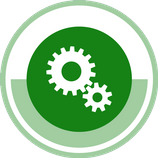 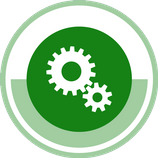 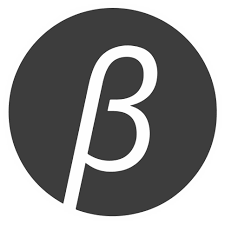 